                                                       РЕШЕНИЕ                                                     ПОМШУÖМ30 сентября 2020 г.                                                                                       №  VI - 1/3                                                        				Республика Коми с.Койгородок					О ПРОВЕДЕНИЯ КОНКУРСА ПО ОТБОРУ КАНДИДАТУРНА ДОЛЖНОСТЬ ГЛАВЫ МУНИЦИПАЛЬНОГО РАЙОНА «КОЙГОРОДСКИЙ» – РУКОВОДИТЕЛЯ АДМИНИСТРАЦИИ МУНИЦИПАЛЬНОГО РАЙОНА «КОЙГОРОДСКИЙ»В соответствии со статьей 37 Федерального закона от 6 октября 2003 года N 131-ФЗ "Об общих принципах организации местного самоуправления в Российской Федерации", статьей 40 Устава муниципального образования муниципального района "Койгородский", решения Совета МР «Койгородский» от 27.07.2020 г. № V-47/318 «Об утверждении положения о порядке проведения конкурса по отбору кандидатур на должность главы муниципального района «Койгородский» - руководителя администрации муниципального района «Койгородский»,Совет муниципального района "Койгородский" решил:1. Назначить проведение конкурса по отбору кандидатур на должность главы муниципального района «Койгородский» - руководителя администрации муниципального района «Койгородский» (далее - Конкурс)  на 21 декабря 2020 г. с 11.00 часов в здании администрации МР «Койгородский», расположенном по адресу: Республика Коми, Койгородский район, с.Койгородок, ул.Мира , дом 7, большой зал заседаний.2. Назначить половину  членов конкурсной комиссии для проведения Конкурса в следующем составе:---3. Назначить секретарем конкурсной комиссии – Новоселову Наталью Сергеевну, главного специалиста управления делами администрации МР «Койгородский».4. Установить место и время приема документов, подлежащих представлению в конкурсную комиссию для участия в Конкурсе:1) личное заявление и документы , указанные в подпунктах 1-3, 8, 9, 12-15 пункта 4.3. Положения о порядке проведения конкурса по отбору кандидатур на должность главы муниципального района «Койгородский» - руководителя администрации муниципального района «Койгородский», утвержденного решением Совета МР «Койгородский» от 27.07.2020 г. № V-47/318 (далее Положение) с 12 октября 2020 г. по 27 октября 2020 г. (включительно)  по адресу: Республика Коми, Койгородский район, с.Койгородок, ул.Мира , дом 7, кабинет №25. Прием документов осуществляется в рабочие дни с 09.00 до 16.00 часов (перерыв на обед с 13.00 до 14.00 часов);2) Документы, указанные в  подпунктах 4-7, 10, 11 пункта 4.3.Положения с 12 октября 2020 г. по 30 ноября 2020 г. (включительно) по адресу: Республика Коми, Койгородский район, с.Койгородок, ул.Мира , дом 7, кабинет №25. Прием документов осуществляется в рабочие дни с 09.00 до 16.00 часов (перерыв на обед с 13.00 до 14.00 часов);3) Документы, указанные в пункте 4.4. Положения направляются с  12 октября 2020г. по 16 октября 2020 г. (включительно)  В Управление Главы Республики Коми по противодействию коррупции с 12 октября 2020г. по 16 октября 2020 г. (включительно)  по адресу: Республика Коми, г.Сыктывкар, ул.Коммунистическая , дом 9, каб.№7. Настоящее решение вступает в силу со дня официального опубликования в информационном вестнике Совета и администрации МР Койгородский»Глава МР «Койгородский» - председатель Совета МР «Койгородский»                                           А.И. ГлавинскаяУтвержденРешением Совета муниципального                                                                         района Койгородский"                                                                 от 14 октября 2015 г. N V-2/___(приложение 1)СОСТАВКОНКУРСНОЙ КОМИССИИ ПО ПРОВЕДЕНИЮ КОНКУРСА НА ЗАМЕЩЕНИЕ ДОЛЖНОСТИ РУКОВОДИТЕЛЯ АДМИНИСТРАЦИИ МУНИЦИПАЛЬНОГО РАЙОНА "КОЙГОРОДСКИЙ" ОТ МУНИЦИПАЛЬНОГО РАЙОНА "КОЙГОРОДСКИЙ"1.2.3.УтвержденыРешением Совета муниципального                                                  района "Койгородский"                                                         от 14 октября 2015 г. N V-2/                                 (приложение 2)УСЛОВИЯКОНТРАКТА С РУКОВОДИТЕЛЕМ АДМИНИСТРАЦИИ МУНИЦИПАЛЬНОГОРАЙОНА "КОЙГОРОДСКИЙ" В ЧАСТИ КАСАЮЩЕЙСЯ ОСУЩЕСТВЛЕНИЯ ПОЛНОМОЧИЙ ПО РЕШЕНИЮ ВОПРОСОВ МЕСТНОГО ЗНАЧЕНИЯ1. Руководитель администрации муниципального района имеет право:1) издавать муниципальные правовые акты администрации муниципального образования по вопросам, связанным с осуществлением полномочий по решению вопросов местного значения;2) использовать в соответствии с законодательством материальные ресурсы и финансовые средства, предоставленные для осуществления полномочий по решению вопросов местного значения;3) запрашивать и получать в установленном порядке от органов государственной власти, органов местного самоуправления, муниципальных предприятий и учреждений информацию в части, касающейся осуществления полномочий по решению вопросов местного значения;4) пользоваться иными правами, предусмотренными федеральным законодательством, законодательством Республики Коми, Уставом муниципального образования муниципального района по осуществлению полномочий по решению вопросов местного значения.2. Руководитель администрации муниципального района обязан:1) организовать и контролировать работу администрации муниципального района по осуществлению полномочий по решению вопросов местного значения;2) обеспечить эффективное и по целевому назначению использование финансовых средств и материальных ресурсов, предоставленных для осуществления полномочий по решению вопросов местного значения;3) ежегодно отчитываться в сроки, установленные Советом муниципального района, о результатах своей деятельности и деятельности администрации муниципального района по вопросам осуществления полномочий по решению вопросов местного значения, в том числе по достижению установленных пунктом 3 настоящего приложения показателей эффективности и результативности;4) исполнять иные обязанности, установленные федеральным законодательством, законодательством Республики Коми, Уставом муниципального образования муниципального района по осуществлению полномочий по решению вопросов местного значения.3. Показатели эффективности и результативности деятельности руководителя администрации муниципального района установлены решением Совета муниципального района "Койгородский" от 26.03.2014 N IV-25/229 « Об утверждении перечня показателей эффективности  и результативности деятельности главы (руководителя) администрации МР «Койгородский» и деятельности администрации МР «Койгородский» Совет Муниципального района«Койгородский»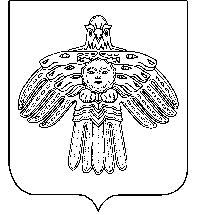 «Койгорт»муниципальнöй районсаСöвет